February 2024TO:	The Police and Crime Commissioner, Chief Constable, Deputy Chief Constable, Assistant Chief Constable, Director of Finance and Chief Finance OfficerCopy to:	Senior Officers/Staff		OPCC Staff		Press Dear Sir/Madam,A meeting of the Policing Accountability Board will be held on the 28th February   at the Police Headquarters Rooms SCC 01, 02 and 03 for the transaction of the business on the attached agenda. Community representatives have been invited to attend the meeting.  Public representatives will be in attendance at the meeting, however, should you wish to also attend, please contact the office on opcc@dyfed-powys.police.uk and we will provide you with the necessary information.Yours sincerely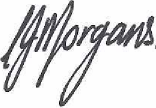 Carys MorgansChief Executive Policing Accountability Board AgendaDate28th February 2024Time: 13:30 – 16:30Location:   Police Headquarters CarmarthenMeeting Chaired by: PCC Dafydd LlywelynPart 1Apologies and Introductions (Chair)Community Questions………………………………………………………50 minsForce contribution to National Measures……….….……………………..20 minsForce Performance Against Delivery of the Police and Crime Plan ………………………………………………………………………30 minsBreak…………………………………….…………………………………………10 minsPart 2 Minutes of previous meeting and matters arising   …………..………….5 mins .Review of Outstanding issues from Policing Board from the last term									..…………………………… 10 minsFinance …………..……………………………………………………..25 minsAny Other Business ………………………………………………………. 20 mins Review of Actions ……………………….…………………………..…… 5 minsNext meeting: 25th June 2024 ACTION SUMMARY FROM MEETING ON 26/10/2023ACTION SUMMARY FROM MEETING ON 26/10/2023ACTION SUMMARY FROM MEETING ON 26/10/2023Action No Action Summary To be progressed byPAB 171CC to establish if PCSO’s or Police Officers still attend Aberystwyth University once a week to speak to students.ForcePAB 172A clear message to be communicated to the public regarding when to ring 101 and to be visible and circulated by the Open doors event on the 15th Nov.OPCC/ ForcePAB 173Performance presentation slides to be circulated to attendees on request.OPCCPAB 174PCC will speak to Llamau regarding children going missing frequently and repeatedly from school.PCC